	Príloha č. 4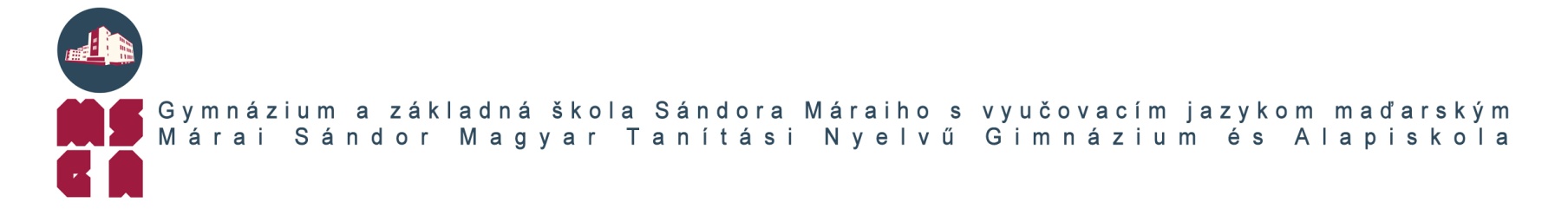 Výzva na predloženie cenových ponúkak PHZ bola zistená podľa § 6 ods. 7 zákona č. 343/2015 Z.z. z účtovníctva a je to ZNHTitl.Adresa záujemcuPodľa rozpisu obstarávateľaZn.2021/500		Vybavuje :Bauerneblová /Chovanová	                   V Košiciach, dňa 09.08.2021tel.:055/62 283 26 ŠJ,0948 625 737  ekon.úsek  			Vec : Výzva na predloženie cenovej ponuky – zaslanieDovoľujeme si Vás požiadať o predloženie cenovej ponuky na predmet zákazky:Potraviny – 2. celok : „Ovocie, zelenina a zemiaky“za účelom výberového konania.Uvedenú požiadavku Vám predkladáme v súlade s ustanovením § 6 zákona č. 343/2015 Z. z. o verejnom obstarávaní v znení neskorších predpisov (ďalej len zákon).Zároveň žiadame o predloženie príloh, ktoré sú bližšie špecifikované vo výzve na predkladanie ponúk.Ponuku je možné predložiť elektronicky prostredníctvom portálu: www.ksk.eranet.sk , verejné obstarávanie je plne elektrizované do 13.08.2021 do 12:00 hodiny.V rámci cenovej ponuky vyžadujeme predloženie cenovej ponuky, platnej do 30.06.2021 (uviesť termín platnosti ponuky) podľa špecifikácie uvedenej v prílohe č. 1 a lehotu dodania.Veríme, že sa verejného obstarávania zúčastníte a predložíte ponuku na požadovaný predmet obstarávania v súlade s touto výzvou a priloženou špecifikáciou.	S pozdravom	Ing. Tatiana Chovanová⃰)	nehodiace sa škrtnite	zodpovedná osoba VOVÝZVA NA PREDLOŽENIE PONUKY – PRIESKUM TRHU( ďalej len „Výzva“)Gymnázium a základná škola Sándora Máraiho s vyučovacím jazykom maďarským, Kuzmányho 6., 041 74, IČO: 00161004 (ďalej ako „verejný obstarávateľ“) pre účely výpočtu a určenia predpokladanej hodnoty zákazky predmetu: „ Potraviny : 2.celok  Ovocie, zelenina a zemiaky“ (ďalej aj ako „predmet zákazky“) uskutočňuje tento prieskum trhu, všetko v súlade s § 6 Zákona č. 343/2015 Z. z. o verejnom obstarávaní a o zmene a doplnení niektorých zákonov v znení neskorších predpisov (ďalej len „zákon o verejnom obstarávaní“).Ak sa na základe výsledku vyhodnotenia cenových ponúk doručených na základe tejto výzvy – prieskumu trhu, ktorý sa v prvom rade uskutočňuje pre účely výpočtu a určenia predpokladanej hodnoty predmetnej zákazky na dodanie potravín preukáže, že predpokladaná hodnota zákazky daného predmetu v úhrne za všetky celky zodpovedá finančnému limitu zákazky s nízkou hodnotou a zároveň je rovná alebo nižšia ako 139 000 eur bez DPH, verejný obstarávateľ využije získané informácie na základe predložených cenových ponúk v rámci tohto prieskumu trhu pre postup zadávania zákazky podľa § 117 zákona o verejnom obstarávaní a výber zmluvného partnera na plnenie predmetu zákazky a vyhodnotí predložené cenové ponuky uchádzačov, ktorí spĺňajú požadované podmienky účasti a požiadavky uvedené v tejto výzve, pokiaľ s daným postupom zadávania zákazky s nízkou hodnotou na plnenie predmetu zákazky a na využitie predloženej cenovej ponuky pre daný účel oslovený záujemca- uchádzač jednoznačne v Prílohe č. 1 tejto výzvy vyjadrí súhlas s využitím predloženej cenovej ponuky aj ako cenovej ponuky v rámci zadávania zákazky s nízkou hodnotou.„Potraviny – 2. celok : Ovocie, zelenina a zemiaky “Identifikácia verejného obstarávateľa:Názov Gymnázium a základná škola Sándora Máraiho s vyučovacím jazykom maďarským Márai Sándor Magyar Tanítasi Nyelvű Gimnázium és Alapiskola Adresa: Kuzmányho 06, 041 74 Košice IČO:    00 161 004  DIČ:    20 20 76 23 92tel.:      055/62 283 26 školská jedáleň , 0948 625 737 ekon. úsek e-mail: vedúca ŠJ:  bauerneblova@maraigimi.sk , e-mail : pre účely verejného obstarávania: chovanova@maraigimi.sk Typ zmluvy a predmet zákazky:Objednávka/Kúpna Zmluva /ZoD na predmet zákazky: „Potraviny - 2. celok : Ovocie, zelenina a zemiaky „ Podrobný popis predmetu zákazky (všeobecné, funkčné, technické parametre )Podrobný popis predmetu zákazky , vrátane predpokladaných maximálnych  objemov za jednotlivé položky a osobitných požiadaviek plnenia,  bude uvedený v  „Opisnom formulári“. 4.     Predpokladaná hodnota zákazky – určená na základe prieskumu trhu Podrobný popis a spôsob stanovenia finančného limitu potravín na rok 2021 a predpokladaný objem potravín na rok 2021 nie je možné určiť z predchádzajúceho roku 2020 z účtovníctva, nakoľko počas školského roka bola prevádzka ŠJ čiastočne alebo úplne zatvorená kvôli vládnym opatrenia týkajúcich sa šíriaceho sa vírusu COVID-19. Miesto dodania: Kuzmányho 06, 041 74 Trvanie zmluvy do: 30.06.2022Lehota dodania od uzavretia zmluvy (v dňoch, týždňoch): v týždňoch podľa čiastočných objednávok Jazyk ponuky: slovenskýPodmienka účasti : Oprávnenosť na podnikanieDoklad o evidencii v registri podnikateľov s ovocím, zeleninou a zemiakmi ŠV PS SRzoznam aktuálnych odberateľov na posúdenie referencii Obsah cenovej ponuky:Cenová ponuka v súlade so špecifikáciou v prílohe č. 1A, č. 1B Podmienky financovania predmetu obstarávania: Predmet obstarávania bude financovaný z rozpočtu verejného obstarávateľa. Štruktúra ceny je uvedená v opise predmetu zákazky v prílohe č. 1.Komunikácia a vysvetľovanie:Komunikácia medzi verejným obstarávateľom a záujemcami/uchádzačmi sa uskutočňuje v tomto verejnom obstarávaní elektronickou formou, ktorá zabezpečí trvalé zachytenie ich obsahu, prostredníctvom systému ERANET dostupného na https://ksk.eranet.sk (ďalej len „ERANET“).Pre potreby elektronickej komunikácie je každý záujemca /uchádzač povinný zaregistrovať sa v systéme ERANET na URL adrese: https://ksk.eranet.sk. Za moment doručenia elektronickej informácie sa považuje moment jej odoslania, t.j. moment uloženia elektronickej zásielky v elektronickej schránke adresáta v systéme ERANET. Obsah ponuky:Vo svojej ponuke predložte nasledovné doklady a dokumenty: Oprávnenie na podnikanie (napr. Výpis z obchodného registra, Živnostenský list, Potvrdenie Úradu pre verejné obstarávanie o zapísaní do zoznamu hospodárskych subjektov). Podmienka účasti č. 1Čestné vyhlásenie o zákaze účasti o vo verejnom obstarávaní Príloha č. 2 Doklad o evidencii v registri podnikateľov s ovocím, zeleninou a zemiakmi vydaný Štátnou veterinárnou a potravinovou správou SR podľa čl. 10 nariadenia (EÚ) č. 543/2011 a výsledok z poslednej kontroly. Podmienka účasti č. 2Doklad o vykonanom rozbore plodov na prítomnosť nežiadúcich látok (ťažké kovy, rezíduá pesticídov, dusičnany) akreditovaným laboratóriom alebo výskumným ústavom.  Platný certifikát bezpečnosti potravín ISO 22000 : 2005 (STN EN ISO 22000 Systémy manažérstva bezpečnosti potravín) alebo Značky kvality SK alebo podobnej značky, ktorá má v systéme intenzívnejšiu kontrolu autorizovanou kontrolnou inštitúciou. Čestné vyhlásenie , že uchádzač zabezpečí prepravu predmetu zákazky vlastným prípadne zmluvne zabezpečeným motorovým vozidlom, ktoré je spôsobilé na prepravu ovocia, zeleniny a zemiakov. Odôvodnenie Verejný obstarávateľ má záujem na tom, aby prípadný úspešný uchádzač mal skúsenosti s plnením predmetu zákazky. Príloha č. 3 na vlastnom tlačive Zoznam odberateľov, s ktorými sú uzavreté zmluvné zákazky s obdobným predmetom zákazky, Podmienka účasti č. 3Podpísaný návrh zmluvy , ktorá je prílohou č. 04 Výzvy na predkladanie ponúk Cenová ponuka na celý predmet zákazky v jednotkových cenách podľa Prílohy č. 1A,1B: Cenová ponuka predmetu zákazky Cenu je potrebné spracovať vrátane dopravy, na základe požadovaného rozsahu a požadovanej kvality dodania tovaru podľa tejto výzvy. Dodávky tovarov musia spĺňať všetky zákonom stanovené normy, tovar musí byť 1.triedy a musí vyhovovať STN. Požadujeme preloženie cenovej ponuky písomne elektronicky prostredníctvom systému ERANET dostupnom na URL adrese https://ksk.eranet.sk v súlade s požiadavkami v tejto výzve pričom každý uchádzač môže predložiť iba jednu ponuku. Zdroj a podmienky financovania predmetu obstarávania: Predmet obstarávania bude financovaný z vlastných,  štátnych  prostriedkov verejného obstarávateľa a prostriedkov zákonných zástupcov, formou bezhotovostného platobného styku, na základe čiastkových objednávok verejného obstarávateľa. Nebude poskytovaný preddavok ani záloha, fakturácia prebehne po prevzatí tovaru a potvrdení dodacieho listu. Faktúry sú splatné do 30 dní od dátumu ich vystavenia dodávateľom a musia byť doručené kupujúcemu do druhého dňa po vystavení faktúry. 14. Vyhotovenie ponuky: Ponuka musí byť predložená elektronicky. Ponuka musí byť vyhotovená a predložená v elektronickej podobe vo formáte, ktorá zabezpečí trvalé zachytenie jej obsahu. Dokumenty a doklady, ktoré tvoria prílohu cenovej ponuky uchádzača a ktoré neboli pôvodne vyhotovené v elektronickej podobe, ale v listinnej , sa prostredníctvom systému ERANET predkladajú zoskenované. Dokumenty a doklady, ktoré tvoria ponuku uchádzača a ktoré boli pôvodne vyhotovené v elektronickej forme sa prostredníctvom  systému ERANET predkladajú v pôvodnej elektronickej podobe. 15. Miesto a lehota na predkladanie ponuky: Ponuka bude predložená v elektronickej podobe na URL adrese https: //ksk.eranet.sk Lehota na predkladanie ponuky: do 13.08.2021 do 12:00 hod. Manuál pre uchádzača k zadávaniu elektronickej ponuky sa nachádza  na prihlasovacej stránke do systému ERANET.Elektronickú ponuku nie je možné predložiť po uplynutí lehoty na predkladanie ponúk. Verejný obstarávateľ preto záujemcom odporúča, aby svoju ponuku zaslali v dostatočnom časovom predstihu. Ponuka sa považuje za predloženú v predmetnom verejnom obstarávaní až po jej záväznom odoslaní v systéme ERANET. Vloženie údajov, dokumentov, a dokladov bez ich záväzného odoslania sa nepovažuje za predloženie ponuky. Po záväznom preložení ponuky je uchádzačovi zaslaný notifikačný email o doručení tejto ponuky verejnému obstarávateľovi. 16. Vyhodnocovanie ponúk: Verejný obstarávateľ určil kritérium „ekonomicky najvýhodnejšiu cenovú ponuku za víťaznú“. Za úspešnú bude označená ponuka s najvýhodnejšou navrhnutou cenou pre obstarávateľa . Na základe toho bude identifikovaný úspešný uchádzač, ktorému verejný obstarávateľ oznámi, že uspel a s ktorým uzatvorí zmluvný vzťah. Neúspešným uchádzačom verejný obstarávateľ zašle informáciu o výsledku vyhodnotenia ponúk, s informáciou, že neuspeli a s uvedením dôvodu. Uchádzačom, ktorí predložia svoje ponuky , v prípade  neúspešnej ponuky, nevzniká žiadny nárok na úhradu nákladov, ktoré mu vznikli s prípravou a doručením ponuky. 17. Ďalšie informácie verejného obstarávateľa: Verejný obstarávateľ si vyhradzuje právo meniť podmienky obstarávania alebo obstarávanie zrušiť v prípade ak: Ani jeden uchádzač nesplní podmienky účastiNebude predložená ani jedna ponukaAni jedna z predložených ponúk nebude zodpovedať určených požiadavkám vo výzve na predkladanie ponúkAk sa zmenili okolnosti , za ktorých sa vyhlásilo toto verejné obstarávanie Predloženie ponuky budú nevýhodné pre verejného obstarávateľa alebo budú v rozpore s maximálnymi finančnými možnosťami verejného obstarávateľa Do hodnotenia podľa kritéria na vyhodnotenie ponúk budú zaradení len tí uchádzači, ktorí splnia podmienky účasti uvedené v bode 9 tejto výzvy a dodržia všetky požiadavky verejného obstarávateľa na predmet zákazky a obsah ponuky uvedeného v tejto výzve.Verejný obstarávateľ do 5 pracovných dní od termínu predloženia ponúk písomne oznámi všetkým uchádzačom, ktorých ponuky sa vyhodnocovali informáciu o výsledku. Uchádzačom, ktorí predložia svoje ponuky, v prípade neúspešnej ponuky, nevzniká žiadny nárok na úhradu nákladov, ktoré mu vznikli s prípravou a doručením ponuky.                          .................................                                                                                    ..............................................Vyhotovila: Ing. Tatiana Chovanová – vedúca ekon. úseku                         Schválila:    Mgr. Eva Csurkó – riaditeľka školyV Košiciach , dňa 09.08.2021Príloha:  č. 1 Cenová ponuka predmetu zákazky Príloha č. 2 Čestné vyhlásenie o zákaze účasti vo verejnom obstarávaníPríloha č. 3 Čestné vyhlásenie o preprave predmetu zákazky na vlastnom tlačivePríloha č. 4 Návrh Kúpnej zmluvy č. 02_2021_ŠJ